PENGARUH ANCAMAN HUMAN TRAFFICIKING DI INDONESIA TERHADAP ASEAN SECURITY COMMUNITYSKRIPSIDiajukanUntukMemenuhi Salah SatuSyaratDalamMenempuhUjianSarjana Program Strata SatuPadaJurusanIlmuHubunganInternasionalOleh :Toga Angga ThalofaNRP.092030075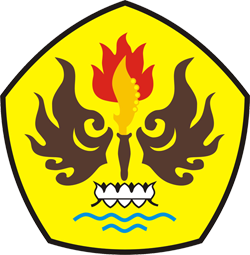 FAKULTAS ILMU SOSIAL DAN ILMU POLITIKUNIVERSITAS PASUNDAN2016